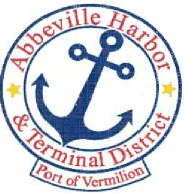                                          P.O. Box 1410, Abbeville, Louisiana • 70511-1410
                                Ph: 337-893-9465    Fax: 337-898-0751    www.abbevilleharbor.comABBEVILLE HARBOR & TERMINAL DISTRICTDECEMBER 19, 20235:00 P.M.AGENDA1.	    CALL MEETING TO ORDER - PRESIDENT PATRICK DUHONA.       ROLL CALL B.       WELCOME & INTRODUCTION OF GUESTSC.       APPROVAL OF MINUTES NOVEMBER 28, 2023 REGULAR MEETING2.	PUBLIC COMMENT ON 2024 PROPOSED BUDGET3.          	PUBLIC COMMENT PERIOD ON AGENDA ITEMS LISTED4.	EXECUTIVE DIRECTOR JAY CAMPBELL 		5.	DIRECTOR OF DEVELOPMENT – NICK GAUTREAUX		A.	FINANCIAL DISCLOSURES, ETHICS TRAINING AND SEXUAL HARRASMENT     TRAINING		B.	STATEWIDE AGREED-UPON PROCEDURES (SAUPAS)		C.	ACT NO 393 AMERICANS WITH DISABILITIES ACT HANDICAP ACCESIBLE POLICY		D.	2024 PROPOSED BUDGET		E.	LATE CAPITAL OUTLAY REQUEST FOR RUB RAIL AND BUMPER DAMAGES6.	 	 PRIMEAUX, TOUCHET & ASSOCIATES, L.L.C.			A.	NORTHSLIP DREDGING DISCUSSION			B.	APPROVAL OF INVOICE FOR NORTHSLIP DREDGING7.		 ATTORNEY ROGER BOYNTON8.		 OLD BUSINESS9.		 NEW BUSINESSA.	DISCUSSION ON PROPOSED CHANGES TO MARINE ACCESS FEES AND ANNUAL    PARKING FEES10.	ADJOURN             			           	             			  	  In accordance with the Americans with Disabilities Act and ACT No. 393 of the 2023 Regular Session, the Abbeville Harbor & Terminal District offers specialized assistance and telephonic access upon request. Please contact us at 337-893-9465 to arrange the necessary services.Patrick Duhon, President	                                              Carlton Campbell, CommissionerJimmie Steen, Vice President	                                                 Tim Creswell, Commissioner
Bud Zaunbrecher, Secretary-Treasurer            James W. Campbell, Executive Director         Wayne LeBleu, Commissioner          